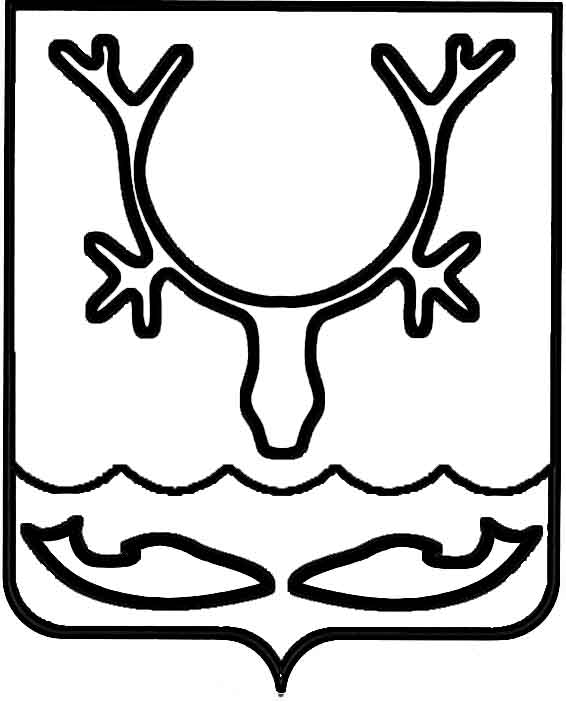 Администрация МО "Городской округ "Город Нарьян-Мар"ПОСТАНОВЛЕНИЕот “____” __________________ № ____________		г. Нарьян-МарО выделении специальных мест для размещения печатных предвыборных агитационных материалов на выборах депутатов Собрания депутатов Ненецкого автономного округа 28-го созываРуководствуясь п. 7 ст. 54 Федерального закона от 12.06.2002 № 67-ФЗ                "Об основных гарантиях избирательных прав и права на участие в референдуме граждан Российской Федерации", Администрация МО "Городской округ "Город Нарьян-Мар"П О С Т А Н О В Л Я Е Т:Утвердить список специальных мест для размещения печатных предвыборных агитационных материалов (Приложение). Управлению строительства, ЖКХ и градостроительной деятельности Администрации МО "Городской округ "Город Нарьян-Мар" совместно                                  с МБУ "Чистый город" осуществлять контроль за техническим состоянием мест, указанных в п. 1 настоящего постановления.Направить копию настоящего постановления в Избирательную комиссию Ненецкого автономного округа, территориальную избирательную комиссию Нарьян-Марского городского округа, Управление строительства, ЖКХ и градостроительной деятельности Администрации МО "Городской округ "Город Нарьян-Мар", МБУ "Чистый город".Настоящее постановление вступает в силу со дня его официального  опубликования. ПриложениеУТВЕРЖДЕНпостановлением Администрации МО"Городской округ "Город Нарьян-Мар"от 07.08.2018 № 508    Список специальных мест для размещения печатных предвыборных агитационных материаловИнформационный стенд у дома № 40 по ул. Юбилейная;Информационный стенд у дома № 4 по пер. Северный;Информационный стенд у дома № 5 по ул. Заводская;Информационный стенд у дома № 6А по ул. Комсомольская;Информационный стенд у павильона ожидания общественного транспорта на остановке "Мирный";Информационный стенд у дома № 62 по ул. им. 60-летия Октября;Информационный стенд у павильона ожидания общественного транспорта на остановке "Норд" (ул. Рабочая);Информационный стенд у дома № 3 по ул. им. 60-летия Октября;Информационный стенд у дома № 38 по ул. им. 60-летия Октября;Микрорайон старого аэропорта;Информационный стенд у дома № 7 по ул. им. Тыко-Вылко;Информационный стенд у дома № 2А по ул. Портовая;Информационный стенд у дома № 13 по ул. им. А.П. Пырерко;Информационный стенд у дома № 29Б по ул. им. В.И. Ленина;Информационный стенд у дома № 32Б по пер. Рыбацкий;Информационный стенд у дома № 26 по ул. Октябрьская;Информационный стенд у дома № 38 по ул. им. В.И. Ленина;Информационный стенд у дома № 52 по ул. им. В.И. Ленина.0708.2018508И.о. главы МО "Городской округ "Город Нарьян-Мар" Д.В.Анохин